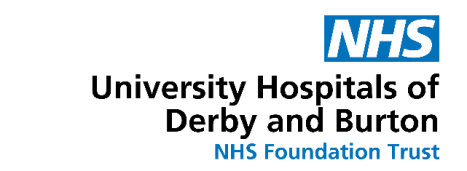 Divisional Medical Director Job DescriptionPerson Specification:Job InformationJob InformationJob Title:Divisional Medical DirectorTime Commitment:DMD Role 3 days a week - 6 Programmed Activities / Clinical Role 2 days a week - 4  Programmed ActivitiesRemuneration:£24,000 per annum (Responsibility Allowance)Duration of Tenure:Substantive PostTerms & Conditions:Consultants (England) 2003Operationally Reports to:Divisional DirectorAccountable to:Professionally - Executive Medical Director. Operations – Chief Operating OfficerDirect Reports:Clinical DirectorsObjective setting:Annually with Executive Medical Director and Divisional Director after initial 6 month reviewKey Relationships:Chief Executive Officer, Executive Medical Director, Executive Director of Strategy, Corporate Medical Directors, Chief Operating Officer, Director of Nursing, Clinical Directors, Divisional Directors, Divisional Head Nurses Director of MidwiferyExternal Relationships:ICS and ICB, GPs, Patient/Citizen groups, STP Staffordshire & DerbyshireAppointment process:InterviewRole Summary & Divisional PortfolioThere are two main elements of the role:To continue delivering and ensuring patient focused, high quality, best value healthcare in the division whilstBeing part of the senior leadership team.As an experienced, motivated and patient focused senior clinical leader you must have a values-led, ‘can do’ leadership style within a climate of constant and significant change. You will proactively lead the strategic direction, clinical quality, business development and clinical performance of a Clinical Division of the Trust across all 5 hospital sites. This is a key senior leadership role and will involve working across all 5 hospital sites. At all 5 sites the post holder will ensure that clinical quality is delivered at the highest possible level for all patients. This will involve maintaining clinical performance in some areas whilst improving clinical performance in other areas. The Divisional Medical Director will be accountable for ensuring an equitable, efficient, effective and responsive clinical service is available to all our patients across all 5 of the Trust’s hospitals. As a member of the senior medical leadership team, the “Medical Director’s Office”, the Divisional Medical Director will execute the Trust’s vision by leading the development of a clinical quality strategy for the Division that supports the operational, clinical and financial viability of the newly formed organization. The Divisional Medical Director will have significant managerial experience in leading teams and will possess the leadership ability to deal with complex issues, proactively leading on solutions and action plans in support of both the Chief Operating Officer, Divisional Director, Director of Midwifery, Divisional Head Nurse and Executive Medical Director in the delivery of corporate objectives and performance targets.Effective working with the other Divisional Medical Directors and corporate teams will be important and, in all aspects of leadership and care for patients, the Divisional Medical Director will personally demonstrate and seek the delivery of the Trust’s PRIDE values.Reporting to the Divisional Director, the Divisional Medical Director will line manage the Clinical Directors and provide strategic leadership and direction for each of the clinical business units who will drive clinical innovation, service improvement and transformation, working with other teams, clinical commissioners, patient groups and other partners.Job Plan:All full-time appointments commence with a job plan PA allocation of 1.5 SPAs. It is anticipated the activities carried out during SPA time may change from year to year therefore the PA split will be reviewed annually in the job planning round.  Where an increase in SPAs is agreed between the Trust and the appointee, the activity carried out in SPA time and its location will be included in the job plan along with clear objectives.  All job plans are reviewed annually following team & individual job planning meetings. The appointee will be expected to participate in this.The job plan is a prospective agreement setting out a consultant’s duties, responsibilities & objectives for the coming year. It covers all aspects of professional practice including clinical work, teaching, research, education & managerial responsibilities.  It provides a clear schedule of commitments both internal & external.  In addition, it includes personal objectives, including details of their link to wider service objectives & details of the support required by the consultant to fulfil the job plan & objectives.Women's and Children's Division The Women's and Children's Division at UHDB is one of the most diverse in the organisation. The portfolio you will cover includes our Children's Emergency Department, one of the largest Maternity Services in the region, an advanced Gynaecology Cancer service as well as a host of other secondary and tertiary level services. We deliver services at all our 5 main hospital sites and on an annual basis oversee:9,500 births per year 47,500 Paediatric A&E attendances per year5,500 Elective Procedures per yearWith a focus on elective recovery, building a resilient Maternity service that is fit for the future and ensuring that patients are seen and treated in an effective manner, this will be a challenging but rewarding role for any medical professional within the Trust. Working as part of our quadrumvirate team you will be instrumental in defining a strategy for all our acute services. You will lead a team of committed Gynaecologists, Obstetricians and Paediatricians in driving improvement in these areas. The Division is quite nuanced in the fact that there are several interdependencies from internal and external partners and as such we require someone with the influencing skills to be able to reach out to colleagues across different clinical specialities or even at different Trusts to our own, to resolve issues or enhance the quality of the services we provide.  Divisional Medical Director Portfolio:Patient safetyProfessional medical leadership and leadership developmentMedical training and educationTransformational change programmeNICE guidelines – awareness and implementationCQC standardsStrengthened medical appraisal and revalidationClinical audit and effectivenessClinical knowledge managementMedical devicesClinical codingLiaison with trust R&D leadKey Divisional Result Areas:Divisional Medical Director:Provide medical advice to the Divisional Management Team/Board.Be involved in the delivery of a balanced financial budget, including the development and delivery where necessary, of financial recovery plans and efficiency savings.Working with the Clinical Directors of the Business Units, helping them take a lead in developing the understanding of best value healthcare.To have the ultimate responsibility for job planning for consultants and non-career grade doctors within the Division.Provide leadership, advice, support and development to the Clinical Directors within the Division.To have responsibility for performance management of Clinical Directors within the Division and an overarching responsibility for Specialty Leads, Consultant colleagues and non-career grade doctors within the Division.Through the Clinical Directors ensure that medical practice within the directorate complies with the policies and procedures of the Trust.To ensure that processes for appraisal for revalidation of consultant and non-career grade doctors within the Division are robust and in line with Trust policy.To participate in disciplinary processes involving medical staff which have been escalated above Lead Clinician level, and to provide similar support to other Divisions as necessary.To support the Executive Medical Director in the provision of strategic advice and leadership on medical and clinical matters to the Trust Board and the Executive Committee.Advise and act for the Executive Medical Director on the development and management of performance procedures and rules of conduct for medical staff in line with GMC, DH and NCAS guidance.Represent the Executive Medical Director on Consultant and other appropriate interview panels.To support the Executive Medical Director and Medical Director for Professional Standards in developing and implementing robust arrangements for medical revalidation and appraisal (Lead role for one DMD)Assist the Executive Medical Director, Director of Workforce/Organisational Development and the Medical director for Integration to develop a programme to facilitate clinical teams working together in the new Trust. Consultant Role in Specialty:Provision with consultant colleagues of a service to Staffordshire, Derbyshire & surrounding areas with responsibility for diagnosis & treatment of patients at the hospitals & clinics at which you have duties.Responsible for the continuing care & treatment of patients in your charge & personal performance of clinical duties as agreed in your job plan, allowing for all proper delegation to & training of your staff.Responsible for the professional supervision, training & management of junior medical staff, carrying out teaching, examination & accreditation duties as required & contributing to postgraduate & CPD activity locally & nationally as appropriate.General Information about University Hospitals of Derby and Burton NHS Foundation TrustUniversity Hospitals of Derby and Burton NHS Foundation Trust was formed on 1 July 2018 to bring together our five hospitals – in Derby, Burton, Lichfield and Tamworth – to provide the highest quality care to patients across southern Derbyshire and south east Staffordshire. The University Hospitals of Derby and Burton NHS Foundation Trust is one of the largest employers in the region with more than 12,000 staff and treats in excess of a million patients each year.Our aim is to bring together the expertise of our 12,300 staff to provide the highest quality care to patients within Derbyshire and South East Staffordshire. Our vision, values and objectives are: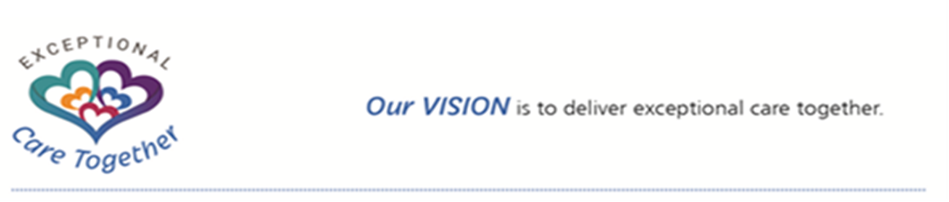 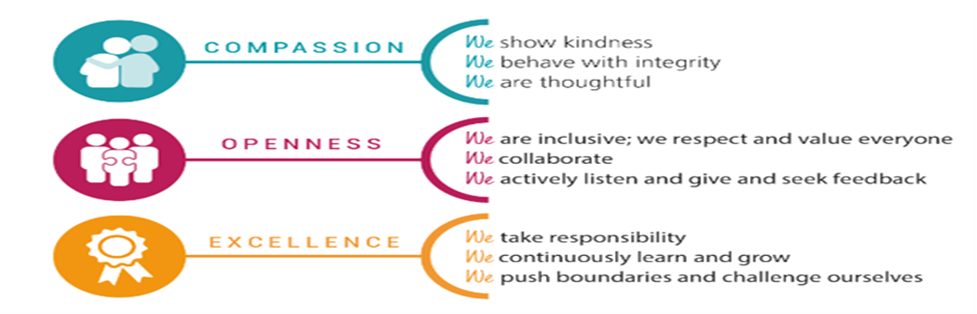 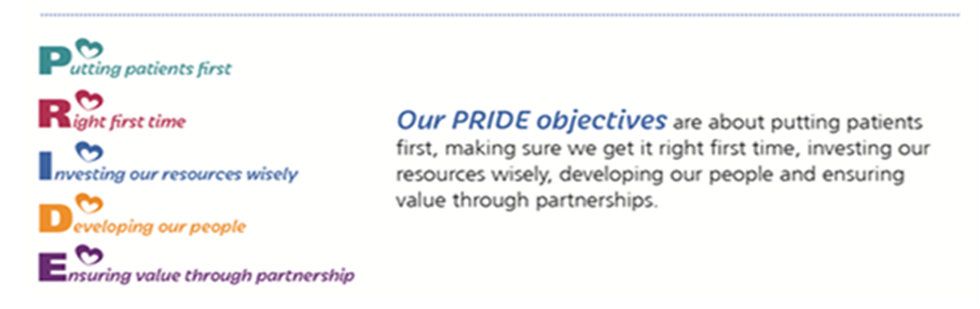 Equality, Inclusion and Diversity University Hospitals of Derby and Burton NHS Foundation Trusts is fully committed to promoting inclusion, equality, diversity and human rights in employment and delivery of its services.  The Trust is committed to providing an environment where all employees, patients, carers and visitors experience equality of opportunity by means of understanding and appreciating the value of diversity. The Trust works to eliminate all forms of discrimination in line with the Equality Act 2010, and recognises that this requires, not only a commitment to remove discrimination, but also action through positive policies to redress inequalities.The Trust actively encourages its employees to challenge discrimination and promote equality of opportunity for all.  Employees of the Trust are required to comply with its policies and values around equality, inclusion, diversity and human rights.  Failure to do so will be treated as misconduct under the Trusts’ Disciplinary Policy and Procedure, which may result in dismissal.”    Freedom to Speak upThe Trust is committed to listening to our staff and learning lessons. There are a variety of ways in which concerns can be raised in person, by phone or in writing (including email). We also have a Freedom to Speak Up Guardian who works with Trust leadership teams to create a culture where staff are able to speak up in order to protect patient safety and empower workers. Full details can be found on the Trust IntranetData ProtectionOrganisations are required to comply with the General Data Protection Regulations; the UK Data Protection Act 2018; all other data protection legislation and other local policies and procedures regarding the handling of information.  All employees retain the right to request information held about them. Confidentiality The Trust requires all staff to maintain a high standard of confidentiality, and any disclosure of information outside the proper and recognised course of duty will be treated as a serious disciplinary offence.Infection Control  The prevention and management of infection is a key priority for the Trust. As an employee of the Trust you have a responsibility to: •	ensure that your work methods are compliant with the Trust’s agreed policies and procedures and do not endanger other people or yourself•	be aware of infection prevention and control policies, practices and guidelines appropriate for your duties and you must follow these at all times to maintain a safe environment for patients, visitors and staff•	maintain an up to date knowledge of infection prevention and control, policies, practices and procedures through attendance at mandatory training and on-going continuing professional development        •	challenge poor infection prevention and control practices of others and to report any breaches, using appropriate Trust mechanisms (e.g. incident reporting policy).Health and Safety at Work ActAll staff must not wilfully endanger themselves or others whilst at work. Safe practices and precautions must be adhered to.                                                                                                                                                                                                                                                                                                                                                                                                                                                                                  Smoke Free TrustThe smoke free policy applies to staff, patients, resident’s visitors and contractors.Trust Policies and ProceduresAll employees are expected to comply with appropriate Trust policies and procedures, to attend the Trust Induction Programme and to comply with mandatory training in relation to these policies and procedures.Study & Training The appointee is expected to participate in professional continuing medical education; study leave is provided for this purpose, & the appointee will be entitled to apply within the set limits in line with other consultants in the Trust. Study leave allocation is 30 days over a three year period.GMC Registration and RevalidationThe Trust requires the appointee to have & maintain full registration with the General Medical Council (GMC), with a license to practice, & to fulfil the duties & responsibilities of a doctor as set down by the GMC Good Medical Practice. It is the responsibility of all medical and dental staff to ensure that this registration is maintained. All medical practitioners are required to participate in the Trust Revalidation and Appraisal processes.For substantive appointments, registration on the GMC Specialist Register must also be maintained.Further InformationTo find out more about the Trust, please visit www.uhdb.nhs.uk  To find out more about Derbyshire or Staffordshire please visit www.derby.gov.uk or www.enjoystaffordshire.com Application InformationApplicants who are unable, for personal reasons, to work full time will be eligible to be considered for the post.  Job share applicants are also welcomed.  If appointed, modification of the job content will be discussed on a personal basis in consultation with consultant colleagues.  Applications to be submitted in the form of:•	A completed Application Form via NHS Jobs/Trac, giving names of three referees, one of which MUST be from your current or most recent employer •	Confirmation that you are on the Specialist Register of the General Medical Council Closing date for receipt of applications: 	As per advertisementJob Title:Job Title:Divisional Medical DirectorDivisional Medical DirectorDivisional Medical DirectorDivisional Medical DirectorPerson SpecificationPerson SpecificationPerson SpecificationQualificationsQualificationsEssentialDesirableAssessed Registration within the GMC Specialist Register with a Licence to Practice.Registration within the GMC Specialist Register with a Licence to Practice.xApplication Possession of Postgraduate Qualification or equivalent within specialty specific areaPossession of Postgraduate Qualification or equivalent within specialty specific areaxApplicationExperienceExperienceEssentialDesirableAssessed  Significant recent experience at a very senior level, with responsibility for operational delivery including clinical quality, people management, budget responsibility and successful delivery of performance targets within strict financial controls. Significant recent experience at a very senior level, with responsibility for operational delivery including clinical quality, people management, budget responsibility and successful delivery of performance targets within strict financial controls. xApplicationInterview  KnowledgeKnowledgeEssentialDesirableAssessed Understanding and appreciation of diversityUnderstanding and appreciation of diversityxInterviewKey issues and complexity and pace of change facing the NHS nationally and locally, assess and describe impact on services.  Key issues and complexity and pace of change facing the NHS nationally and locally, assess and describe impact on services.  xInterviewPrinciples and impact of the NHS ConstitutionPrinciples and impact of the NHS ConstitutionxInterviewSound knowledge and understanding of computerised financial, management, budgetary management and workforce information systemsSound knowledge and understanding of computerised financial, management, budgetary management and workforce information systemsxApplication Sound knowledge and understanding of complex governance arrangements and standards in the NHS and the wider health and social care economy Sound knowledge and understanding of complex governance arrangements and standards in the NHS and the wider health and social care economy xInterviewSkillsSkillsEssentialDesirableAssessed Coaching & values led leadership style, encouraging engagement and empowerment amongst staff and stakeholders, and developing high performing teamsCoaching & values led leadership style, encouraging engagement and empowerment amongst staff and stakeholders, and developing high performing teamsxInterviewA high level of communication skills, to include but not exclusively, mediation, negotiation, consultation, facilitation, presentation, training and coaching skills using well developed interpersonal skills to influence, inform, reconcile differences and resolve conflicts.  A high level of communication skills, to include but not exclusively, mediation, negotiation, consultation, facilitation, presentation, training and coaching skills using well developed interpersonal skills to influence, inform, reconcile differences and resolve conflicts.  xApplication InterviewSolve complex problems, and be solution focused demonstrating a high level of persuasive and influencing skillsSolve complex problems, and be solution focused demonstrating a high level of persuasive and influencing skillsxApplicationInterviewResearch complex information, together with audit skills, applying findings to influence practice and develop business cases/plans.  Research complex information, together with audit skills, applying findings to influence practice and develop business cases/plans.  xInterviewAnalyse complex data and information, including preparing responses to complex reports and policies, weighing risks and forming judgements often within tight timescales.  Analyse complex data and information, including preparing responses to complex reports and policies, weighing risks and forming judgements often within tight timescales.  xApplicationInterviewLead development of business planning processes on behalf of the Division Lead development of business planning processes on behalf of the Division xInterview Lead clinical activity to meet challenging performance targets within tight financial controls Lead clinical activity to meet challenging performance targets within tight financial controls xInterviewLead development of policy across the range of the Division’s activity and ensure successful implementation Lead development of policy across the range of the Division’s activity and ensure successful implementation xInterview IT literate and able to use standard office software and bespoke systems.IT literate and able to use standard office software and bespoke systems.xInterviewImaginative and innovative in developing new ways of working to meeting patient care and service needsImaginative and innovative in developing new ways of working to meeting patient care and service needsxInterviewCope with competing priorities and a heavy, demanding and complex workloadCope with competing priorities and a heavy, demanding and complex workloadxApplicationInterviewDeal with uncertainty and complexity in a political environmentDeal with uncertainty and complexity in a political environmentxInterviewWork in an environment with frequent interruptions, and within stressful, unpredictable situations including responding to and solving urgent and emergency situations dailyWork in an environment with frequent interruptions, and within stressful, unpredictable situations including responding to and solving urgent and emergency situations dailyxInterviewTo offer expert opinion & take full & independent responsibility for clinical care of patients within specialty specific areaTo offer expert opinion & take full & independent responsibility for clinical care of patients within specialty specific areaxInterview